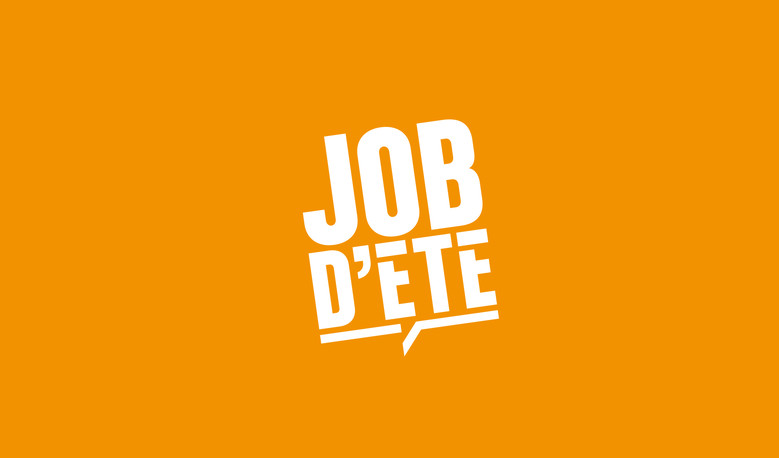 	Coupon d’inscriptionJe souhaite participer comme aide à la voirie aux dates suivantes :	Semaine 28 – du 8 au 12 juillet 2024 	Semaine 32 – du 5 au 9 août 2024Les places seront données en priorité aux jeunes domiciliés dans la commune.Versement du salaireCoupon à retourner à l’administration communale ou par courriel à commune@siviriez.ch d’ici le 31 mai 2024.Nom :Prénom :Adresse :Localité :N° tél. :Mail :Date de naissance (18 ans révolus)Possédez-vous des chaussures de sécurité ?Possédez-vous des chaussures de sécurité ? Oui Non Oui NonSi non quelle poiture avez-vous ?CCPIBAN:Titulaire du compte:BanqueIBAN:Titulaire du compte: